Home pageTrigonometriaESERCIZI SVOLTI APPLICANDO IL TEOREMA DELLA CORDAESERCIZIO N°1Calcolare la lunghezza della corda  di una circonfernza  di raggio  sottesa da un angolo α di ampiezza 45°.Applicando il teorema della corda si ha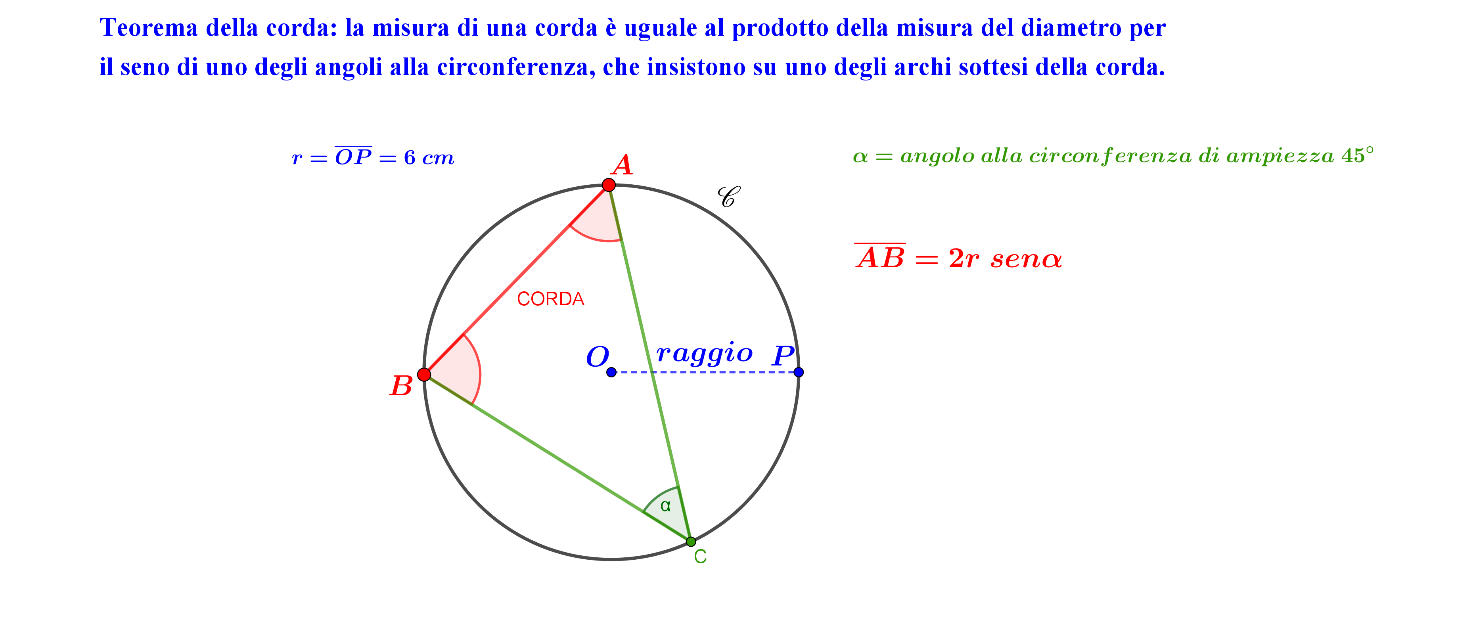 PoichéSi ottieneESERCIZIO N°2Determinare il perimetro e l’area del triangolo acutangolo  , inscritto nella circonferenza  di raggio 10 cm, sapendo che  hanno un’ampiezza rispettivamente di 30° e 70° .Applicando il teorema della corda al lato  si ha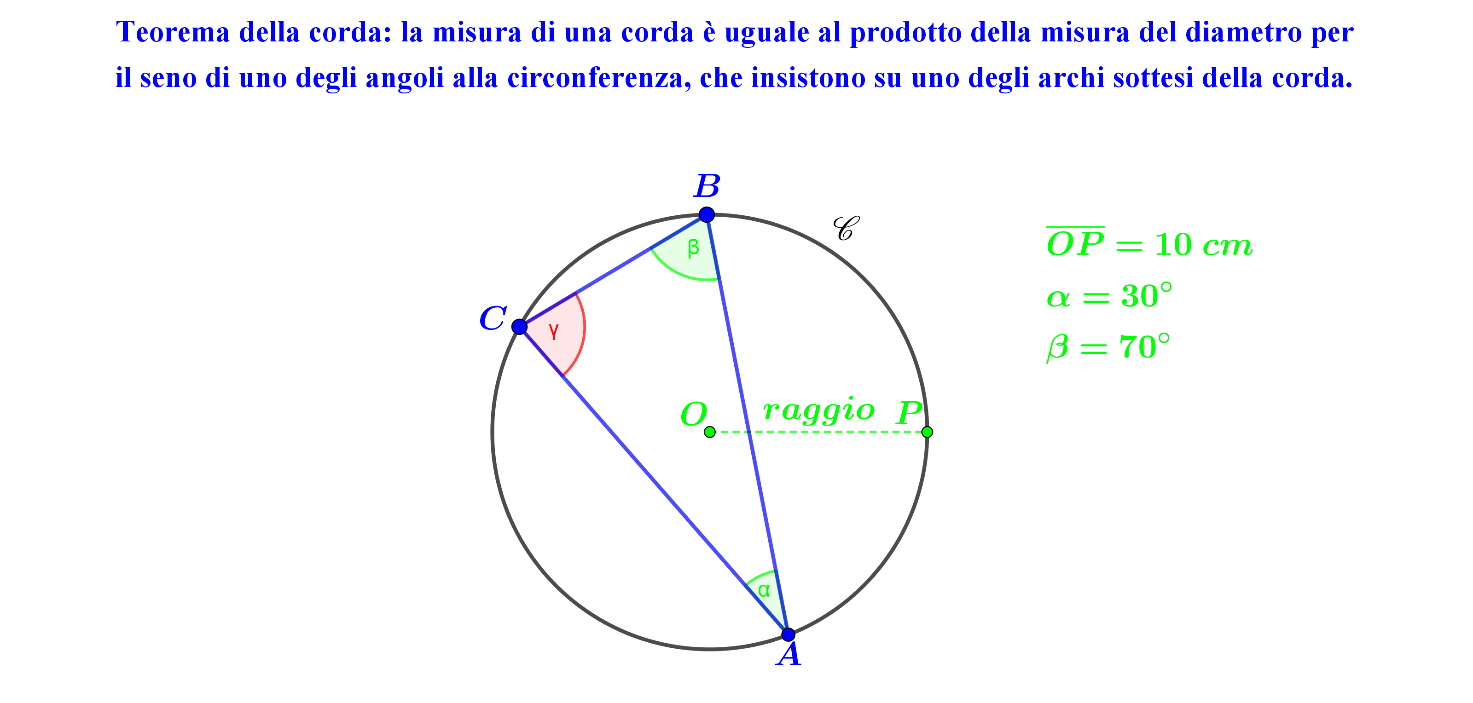 Analogamente per il lato  si ottienePoiché allora ha senso scriverePertanto, il perimetro  del triangolo  è Per calcolore l’area  del triangolo  si può applicare la seguente regolaSostituendo i valori già calcolati si ottieneESERCIZIO N°3Determinare il perimetro e l’area del triangolo , ottusangolo in , inscritto nella circonferenza  di raggio 12 cm, sapendo che i lati  e  misurano rispettivamente  12 cm e 16,8 cm .ESERCIZIO N°4Dato il triangolo  , inscritto in una circonferenza di centro e raggio , determinare la misura del lato , sapendo che i lati  e  misurano rispettivamente  e  .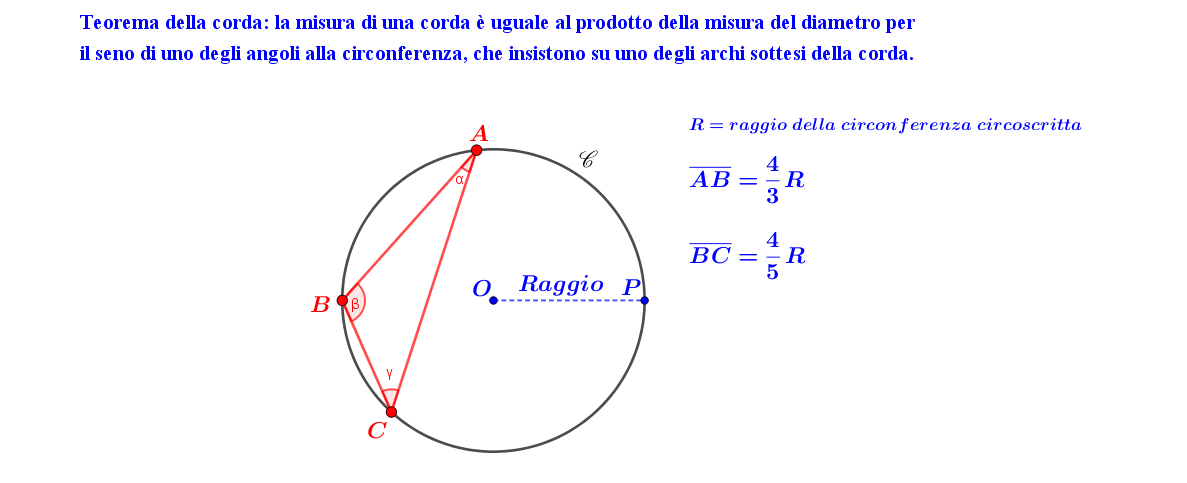 Applicando il teorema della corda si hae Si calcolano i valori delle cofunzioni  e  Escudendo le soluzioni negative si ottieneeSapendo che Applicando la regola degli angoli associatiApplicando la formula dell’addizioneOssia sostituendo i valori noti si haPertanto, applicando il teorema della corda al lato  si ottiene